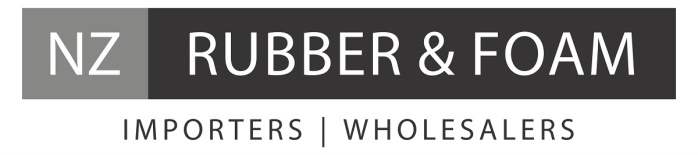 Viton RubberVery high quality synthetic rubberGood resistance to hydrocarbonsHigh temperature resistanceResistant to aggressive chemicalsColourBlackHardness75 +/-5 ShoreATensile Strength6.5MPAElongation150%Temperature Range-20°C to 200°CSurfaceSmoothDensity1.9g/cm³